                                                                                                Obec Trnovec nad Váhom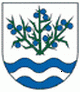 Materiál č. 2 na 16. zasadnutie Obecného zastupiteľstva v Trnovci nad Váhom dňa 27.06.2016K bodu programu 3: „Obchodná verejná súťaž č. 4/2016 o najvhodnejší návrh na uzavretie zmlúv na predaj nehnuteľného majetku obce Trnovec nad Váhom- vyhodnotenie súťaže“1. Dôvodová správaDôvodová správa k materiálu č. 2 na 16. zasadnutie OZ v Trnovci nad Váhom Obecné zastupiteľstvo na svojom 15. zasadnutí dňa 06.06.2016 uznesením č. 129/2016 schválilo vyhlásenie Obchodnej verejnej súťaže č. 4/2016, zámer predaja, podmienky obchodnej verejnej súťaže a návrh kúpnej zmluvy. Obchodná verejná súťaž č. 4/2016 o najvhodnejší návrh na uzavretie zmluvy na predaj nehnuteľného majetku obce Trnovec nad Váhom bola vyhlásená dňa 07.06.2016. Informácie so všetkými podkladmi potrebnými pre obchodnú verejnú súťaž boli zverejnené na úradnej tabuli obce, na internetovej stránke našej obce (web+FB) odo dňa 07. júna 2016 do 23. júna 2016. Predmetom tej to súťaže bol stavebný pozemok parcely registra ,,C“ KN s parc. č. 399/1, zastavané plochy a nádvoria  o výmere 656 m2, v celosti, zapísaný na LV č. 1057, v k. ú. Trnovec nad Váhom a minimálna kúpna cena pozemku bola stanovená vo výške 25 eur/m2.Obchodná verejná súťaž č. 4/2016 o najvhodnejší návrh na uzavretie zmluvy na predaj nehnuteľného majetku obce Trnovec nad Váhom skončila dňa 23.06.2016. Účastníci súťaže mali do tohto termínu  možnosť podať svoje súťažné návrhy . Otváranie obálok so súťažnými návrhmi a ich vyhodnotenie bolo verejné a uskutočnené dňa 24.06.2016 o 09:00hod. v sídle vyhlasovateľa súťaže, v zasadačke Obecného úradu v Trnovci nad Váhom. Podaný bol jeden súťažný návrh. Svoj súťažný návrh do súťaže podal p. V. Čopák, bytom 925 81 Diakovce 478, avšak z jeho strany neboli doložené všetky dokumenty a zvyšok doložených dokumentov nebol vyplnení v zmysle vyhlásených podmienok OVS č. 4/2016. Účastník súťaže ponúkol za predmet súťaže sumu 13 500 eur (20,5 eur/m2) , čo predstavuje menšiu sumu ako bola stanovená  v podmienkach t. j. menšia ako 25 eur za m2. Vzhľadom k uvedenému, nakoľko boli nielen porušené, ale aj absolútne nedodržané podmienky uvedenej a vyhlásenej Obchodnej verejnej súťaže č. 4/2016, súťažný návrh nespĺňal všetky podmienky pre zaradenie do Obchodnej verejnej súťaže č. 4/2016 a z tohto dôvodu súťažná komisia skonštatovala neúspešnosť súťaže a rozhodla o diskvalifikovaní vloženého návrhu zo súťaže.Obchodná verejná súťaž č. 4/2016 bola teda neúspešná a súťažná komisia navrhuje OZ vyhlásenie 2. kola Obchodnej verejnej súťaže č. 4/2016.